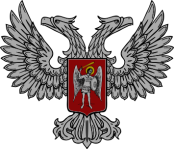 АДМИНИСТРАЦИЯ ГОРОДА ГОРЛОВКАРАСПОРЯЖЕНИЕ   главы администрации30  декабря  2016 г.		                                                      № 1106-рг. ГорловкаОб  утверждении  Положения  осоздании   и  функционированиипунктов обогрева на территориигорода ГорловкаВ целях проведения мероприятий, связанных с минимизацией последствий непогоды в осенне-зимний период, и обеспечения необходимых условий для сохранения жизни и здоровья граждан города Горловка, руководствуясь п. 3.5, 4.1 Положения об администрации города Горловка1. Утвердить Положение о создании и функционировании пунктов обогрева на территории города Горловка (далее – Положение) (прилагается).            2. Руководителям предприятий, учреждений и организаций, на базе которых созданы пункты обогрева, обеспечить  выполнение  Положения на территории города.3. Контроль по выполнению распоряжения возложить на первого заместителя главы администрации  Калиниченко П.В. И.о. главы администрации                                                                И.С. ПРИХОДЬКО